BÀI HỌC STEM: LÀM BƯU THIẾP CHÚC MỪNG NGÀY 20 -11THÔNG TIN BÀI HỌCLớp 2 – Thời lượng ( 2 tiết)1.MÔ TẢ BÀI HỌCNội dung môn Tự nhiên và xã hội; Bài 5: Một số sự kiện ở trường học ( tiết 3)* Yêu cầu cần đạt môn TNXH như sau:- Kể được một số việc  học sinh có thể làm để chuẩn bị cho ngày Nhà giáo Việt Nam.- Thực hiện được một hoạt động thiết thực chào mừng ngày Nhà giáo Việt Nam.* Trong bài học STEM: Làm bưu thiếp chúc mừng ngày 20-11- Kể được một số việc  học sinh có thể làm để chuẩn bị cho ngày Nhà giáo Việt Nam.- Nói được sự cần thiết của việc thực hiện một số hoạt động chào mừng ngày Nhà giáo Việt Nam.- Làm được bưu thiếp chào mừng ngày 20.11 bằng giấy bìa màu có dạng hình chữ nhật, hình vuông, hình lá, quả, trái tim… để tặng thầy cô.2. Nội dung chủ đạo và tích hợp trong bài họcI.YÊU CẦU CẦN ĐẠT- Kể được một số việc  học sinh có thể làm để chuẩn bị cho ngày Nhà giáo Việt Nam.- Nói được sự cần thiết của việc thực hiện một số hoạt động chào mừng ngày Nhà giáo Việt Nam.- Lựa chọn được vật liệu làm được bưu thiếp chào mừng ngày 20.11 trang trí hài hoà đẹp mắt.II. ĐỒ DUNG DẠY HỌC1.Chuẩn bị của giáo viên- Băng dính, kéo, thước kẻ, màu vẽ, bìa màu, lá khô, cánh hoa,tăm bông…..- Phiếu đánh giá- Video khởi động- Trò chơi giải lao2.Chuẩn bị của học sinhIII. CÁC HOẠT ĐỘNG DẠY HỌC CHỦ YẾU1.HOẠT ĐỘNG 1: XÁC ĐỊNH VẤN ĐỀa.Khởi động- Hát bài “ bông hồng tặng cô”- GV: Bạn nhỏ trong bài hát đã tặng gì cho cô giáo của mình ?- Trong tháng 11 này có ngày lễ nào?- Kể một số hoạt động chuẩn bị cho Ngày nhà giáo Việt Nam ?- GV: Để lưu lại những tình cảm và sự quan tâm, lòng kính trọng của mình đối với thầy cô giáo , cô trò mình sẽ cùng thực hiện: Bài học STEM “ 	Làm bưu thiếp chúc mừng ngày 20.11”- HS: ghi đầu bài vào vởb. Giao nhiệm vụ- HS: quan sát một số mẫu bưu thiếp- GV: Bưu thiếp có dạng hình gì?- Để có một bưu thiếp đẹp em làm thế nào?- GV: giờ học hôm nay cô sẽ hướng dẫn các em làm bưu thiếp chúc mừng ngày 20.11. * Khi làm bưu thiếp các em cần thực hiện theo các tiêu chí sau:1. Bưu thiếp có dạng hình chữ nhật, hình vuông, hình trái tim, hình hoa quả….2. Bưu thiếp dung được lâu dài.3. Nội dung lời chúc, lời yêu thương phù hợp.4. Hình thức trang trí, sáng tạo, đẹp mắt.- 1 đến 2 học sinh đọc tiêu chí2. HOẠT ĐỘNG 2: NGHIÊN CỨU KIẾN THỨC MỚI ( TÌM HIỂU KIẾN THỨC NỀN)1. Kể tên các hoạt động em và bạn có thể làm để chuẩn bị cho ngày nhà giáo Việt Nam.- Học sinh quan sát tranh 1,2,3,4 SGK (trang 30)- Hoạt động cá nhân – cặp đôi – nhóm – lớp.+ Kể một số việc học sinh có thể làm để chuẩn bị cho Ngày nhà giáo Việt Nam?+ Hãy đề xuất thêm nột số việc làm khác?- GV chốt: Để chuận bị cho Ngày nhà giáo Việt Nam học sinh có thể làm một số việc như: Làm bưu thiếp tặng thầy cô, làm báo ảnh, báo tường, thi văn nghệ…….*Sự cần thiết của việc thực hiện một hoạt động chào mừng Ngày nhà giáo Việt Nam.- Trường mình phát động những hoạt động nào để chào mừng ngày Nhà giáo Việt Nam?- Theo em các hoạt động này có cần thiết không? Vì sao? - GV: Việc thực hiện một số hoạt động chuẩn bị cho Ngày Nhà giáo Việt Nam là hoạt cần thiết vì thông qua các hoạt động này  nhằm: giúp học sinh học sinh ghi nhớ đạo lý tốt đẹp “ Tôn sư trọng đạo” giáo dục học sinh lòng kính trọng, biết ơn thầy cô giáo. 2. Cùng các bạn thực hiện một hoạt động chào mừng Ngày nhà giáo Việt Nam.Trò chơi  củng cố giải lao3. HOẠT ĐỘNG 3:  LUYỆN TẬP VẬN DỤNGa. Đề xuất và lựa chọn giải pháp- GV: Cho học sinh quan sát một số mẫu bưu thiếp- Thảo luận nhóm 4 hoàn thiện phiếu bài tập- BHT điều hành trước lớp+ Sản phẩm bạn dự kiến làm có hình gì?+ Kích thước của bưu thiếp thế nào?+ Bạn viết nội dung gì trên bưu thiếp?+ Để sản phảm đẹp và sáng tạo bạn cần làm gì?* Quy trình làm sản phẩm Bước 1: Lựa chọn vật liệu theo ý tưởng phù hợpBước 2: Đo và cắt giấy A4 ( bìa màu ) theo ý thíchBước 3: Viết lời chúc, lời yêu thương.Bước 4: Trang trí sản phẩm-HS đọc quy trình sản phẩmb. Chế tạo sản phẩm, đánh giá điều chỉnh.- HS thực hành làm bưu thiếp ( 25 phút)- HS thực hành nhóm 4- GV quan sát – hỗ trợ* Nhạc nền * Đánh giá- HS tích vào phiếu đánh giá ( phiếu học tập số 2)- Trưng bày sản phẩm.c. Chia sẻ thảo luận- 3 – 4 nhóm lên giới thiệu về bưu thiếp- Nếu được làm lại em sẽ thay đổi như thế nào?- Bưu thiếp này dung để làm gì?- Từ bưu thiếp nay em có ý tưởng gi cho tương lai?- Nhân dịp ngày 20/11 sắp đến em có muốn tặng bưu thiếp này cho thầy cô không?- HS tặng bưu thiếp chúc mừng 20/11 cho GV.*Nhận xét – tuyên dương*Dặn dò: Học sinh hoàn thiện sản phẩm, vận dụng cách làm bưu thiếp và làm thêm sản phẩm để tặng người thân và bạn bè.IV. Phụ lục1.PHIẾU HỌC TẬP1.Sản phẩm em dự kiến làm có hình gì?…………………………………………………………………………………………………………………………………………………………………………………………..2.Kích thước của bưu thiếp thế nào?……………………………………………………………………………………………..3.Hình ảnh trang trí những gì?………………………………………………………………………………………………………………………………………………………………………………………….4.Nội dung em viết những gì?…………………………………………………………………………………………………………………………………………………………………………………………2. PHIẾU ĐÁNH GIÁĐánh dấu x vào mức đạt được của sản phẩm.3. Sản phẩm mẫu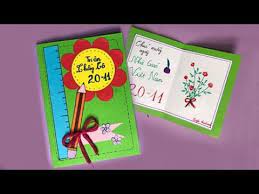 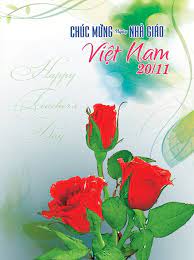 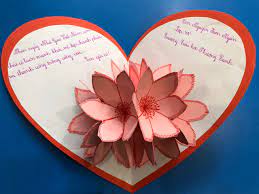 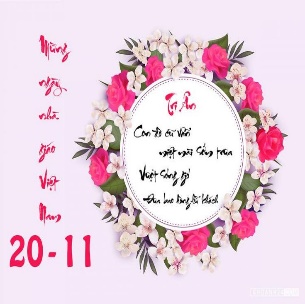 Môn học chủ đạoMôn họcYêu cầu cần đạt môn đạo đức như sau:Môn học chủ đạoTự nhiên và xã hội- Kể được một số việc  học sinh có thể làm để chuẩn bị cho ngày Nhà giáo Việt Nam.- Thực hiện được một hoạt động thiết thực  chào mừng ngày Nhà giáo Việt Nam.Môn học tích hợpToánSử dụng được đơn vị đo xăng – ti – mét, đề xi mét để đo hoặc ước lượng các cạnh của sản phẩm.Môn học tích hợpMĩ thuậtTrang trí sản phẩm sáng tạo đẹp mắt, phù hợp với năng lực học sinh lớp 2.STTThiết bị/Dụng cụSố lượngHình ảnh minh hoạ1Thước kẻ 1 cái 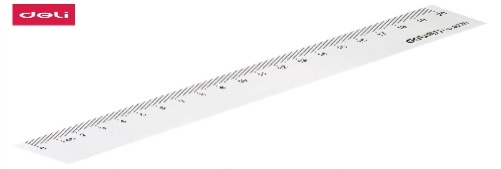 2Kéo thủ công 1 cái 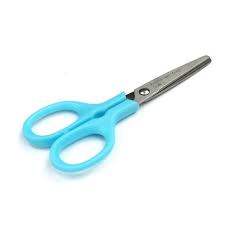 3Hộp bút (lông) màu 1 hộp 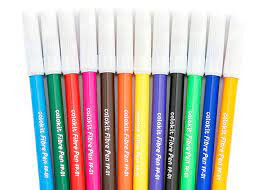 4Giấy màu1 tập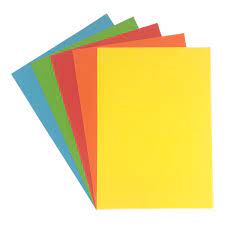 5Băng dính1 cuộn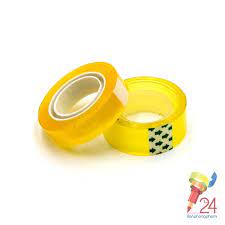 6Keo1 lọ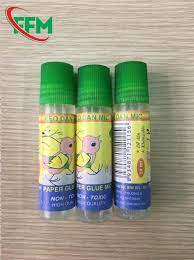 7Một số vật liệu ( tăm bông, hoa, lá khô, que kem, các loại hạt…)1 – 5 cái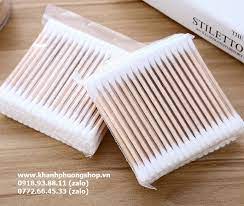 STTCác tiêu chíTốtĐạtCần điều chỉnh1Bưu thiếp có dạng hình vuông, hình tròn, hình trái tim, hình chữ nhật, hình quả…………………………..……………………..………………………………………………2Bưu thiếp dùng được lâu dài.……………………….……………………….3Nội dung lời chúc, yêu thương phù hợp.……………………….……………………….………………………4Hình thức trang trí đẹp mắt.…………………….